                  KONKURS  ŚWIĄTECZNY W JĘZYKU ANGIELSKIM  I NIEMIECKIM                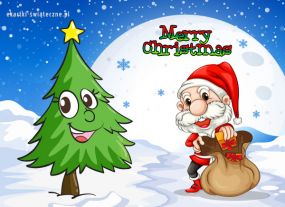 Uczniowie naszej szkoły  mieli możliwość zaprezentowania swoich umiejętności plastycznych i językowych w konkursie: ,, Anglojęzyczna Kartka Bożonarodzeniowa:” Oto wyniki:Klasy  II miejsce: Izabela Halabowska kl. 1aII miejsce: Blanka Kokocha kl.1aIII miejsce: Julia Przepióra kl. 1cWyróżnienia: Paulina Kaczkowska kl.1c, Alicja Głąb  kl.1a, Wanda Wesołowska kl.1c   Klasy  III miejsce: Karolina Wiecha kl.2bII miejsce: Alicja Czyżewska kl.2bIII miejsce: Antonina Kruszakin  kl. 2cWyróżnienie: Natalia Górecka kl.2a, Julia Komorek  kl.2a, Filip Kwaśniewski kl.2bKlasy IIII miejsce: Liliana Kuźdub kl.3bII miejsce: Oliwia Figuła  kl. 3aIII miejsce: Agata Górowicz kl.3aWyróżnienie: Milena Łataś kl.3a, Martyna Gonsior kl.3a, Lena Kołodziejczyk kl. 3aW kategorii klas 4-8I miejsce: Wiktoria Baranowska  kl.8eII miejsce: Kacper Czosnyka  kl. 4aIII miejsce: Mateusz Janikowski kl.5aUczniowie klas VII i VIII wykonali kartki świąteczne w języku niemieckim.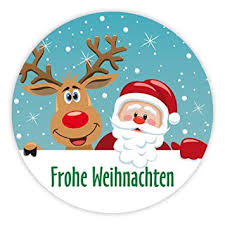  Oto wyniki  konkursu:I miejsce: Magdalena Rudek  kl.8aWyróżnienia: Hanna Stolarska  kl. 8d, Nikola Jankowska kl. 8dW międzyszkolnym konkursie w kategorii klas 1-3  II miejsce zajęła Liliana Kuźdub z kl.3b,a  w kategorii klas 4-8:  III miejsce: Mateusz Janikowski z kl.5a, wyróżnienie otrzymał: Maciej Imielczyk z kl. 7b.Wszystkim uczestnikom konkursu dziękujemy za piękne i pomysłowe prace konkursowe!